Výzvak předložení nabídky na veřejnou zakázku malého rozsahu, na služby„Údržba veřejné zeleně mimo sečení 2020-2021“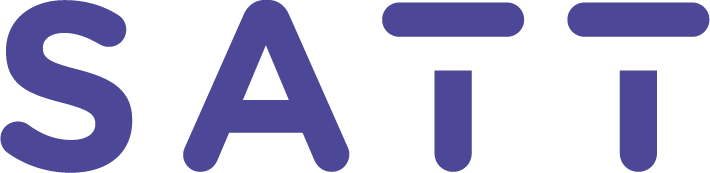 SATT a.s., jako veřejný zadavatel, Vás vyzývá k předložení nabídky na veřejnou zakázku malého rozsahu s názvem „Údržba veřejné zeleně mimo sečení 2020-2021“.IDENTIFIKAČNÍ ÚDAJE ZADAVATELENázev zadavatele:		SATT a.s.Sídlo zadavatele:		Okružní 1889/11, 591 01 Žďár nad SázavouIČ:				60749105Právní forma zadavatele:	akciová společnostKontaktní osoba:		David Brabec, brabec@satt.cz, tel: 737147908PŘEDMĚT VEŘEJNÉ ZAKÁZKYNázev, druh a režim veřejné zakázkyNázev veřejné zakázky:		Údržba veřejné zeleně 2020-2021Druh veřejné zakázky: 		veřejná zakázka na službyRežim veřejné zakázky:		veřejná zakázka malého rozsahuDruh výběrového řízení:	řízení neupravené zákonem o zadávání veřejných zakázekPředpokládaná hodnota veřejné zakázky2.000.000,- Kč bez daně z přidané hodnotyHlavní kód CPV77300000-3			zahradnické službyMísto plnění zakázkyŽďár nad SázavouPředmět veřejné zakázkyPředmětem plnění této veřejné zakázky je poskytování služby – spolupráce při péči o veřejnou zeleň a s ní souvisejících prací (mimo sečení) na území města Žďár nad Sázavou a v jeho místních částech spočívající především v ošetřování stromů, keřů, živých plotů, květinových záhonů, včetně jejich odstraňování a výsadeb.Realizace předmětu plnění musí být plně v souladu s platnou legislativou, technologickými předpisy, ustanoveními příslušných norem a v předepsané kvalitě.             f)       Technické a odborné kvalifikační předpokladyOdborná kvalifikace dodavatele nebo osob v obdobném postavení a osob odpovědných za poskytování příslušných služeb se prokáže:Předložením platného certifikátu ČCA nebo ETW resp. předložením jiného platného certifikátu, odpovídající úrovním certifikátu ČCA nebo ETW prokazující splnění základních předpokladů pro vykonávání kvalitní a kvalifikované práce v arboristických disciplínách. Uchazeč je povinen specifikovat formou Čestného prohlášení vztah osoby prokazující tuto odbornou způsobilost k uchazeči (pracovní nebo odborný poměr k uchazeči), není nutné dokládat u osoby statutárního zástupce či člena statutárního orgánu uchazeče. Dále je předkládán:Seznam zařízení a vozidel, které bude mít dodavatel při plnění veřejné zakázky k dispozici ve formě seznamu. Vozidly se rozumí např.:  zařízení umožňující zalévání výsadeb, pařezová fréza, dopravní prostředek na přepravu např. zeminy, štěpky, rostlinných materiálů, atd. Dále je požadována časová flexibilita v případě potřeby neodkladného zásahu při náhle vzniklých událostech, která je prokázána čestným prohlášením, jejíž vzor je přílohou této výzvy. V případě, že dodavatel není schopen prokázat splnění určité části kvalifikace požadované zadavatelem v plném rozsahu, je oprávněn tuto část v chybějícím rozsahu prokázat prostřednictvím subdodavatele. Osvědčení se prokáže: platným certifikátem + čestným  prohlášením.g)     Zadavatel pro zpracování nabídky stanoví následující podmínky vztahující se ke lhůtě plnění:Předpokládaný termín zahájení:    1. 6. 2020LHŮTA A MÍSTO PRO PODÁNÍ NABÍDEKNabídky se podávají písemně v listinné podobě v řádně uzavřené obálce označené názvem veřejné zakázky, tj. „Údržba veřejné zeleně 2020-2021  NEOTVÍRAT.“ Nabídku lze podat osobně na podatelně SATT a.s. nebo poslat prostřednictvím České pošty, s. p., jiného držitele poštovní licence nebo kurýrní službou na adresu SATT a.s. do 12:00 hod. dne 25.05.2020. Na nabídky podané mimo lhůtu se pohlíží, jako by nebyly podány, a zadavatel bude informovat účastníka, že jeho nabídka byla podána po lhůtě. Nabídky budou zadavatelem archivovány ke zdokumentování průběhu zadávacího řízení. Za čas podání nabídky odpovídá účastník. Vzhledem k současné situaci a ke skutečnosti, že budova SATT a.s. je uzavřena, žádáme o telefonický kontakt před podáním nabídky, aby mohlo být zajištěno její převzetí.VYHODNOCENÍ NABÍDEKVyhodnocení nabídek se uskuteční po skončení zadávací lhůty komisí stanovenou zadavatelem vnitřním předpisem. ZADÁVACÍ DOKUMENTACEZadávací dokumentací jsou veškeré písemné dokumenty obsahující zadávací podmínky, sdělované nebo zpřístupňované dodavatelům při zahájení výběrového řízení.Zadávací dokumentaci tvoří:Výzva k podání nabídkyFormulář – slepý položkový ceníkFormulář – čestné prohlášení kvalifikačních předpokladůFormulář – čestné prohlášení – časová flexibilitaPodmínky přístupu či poskytnutí zadávací dokumentaceKompletní zadávací dokumentace je neomezeně dálkově přístupná na webových stránkách zadavatele www.satt.czVysvětlení zadávací dokumentaceDodavatel může po zadavateli požadovat vysvětlení zadávací dokumentace, a to alespoň 3 pracovní dny před uplynutím lhůty pro podání nabídek. Veškerá komunikace probíhá v rámci zaručení transparentnosti formou elektronické komunikace přes email kontaktní osoby.Požadavky na prokázání splnění kvalifikačních předpokladů Splnění základních kvalifikačních předpokladů účastník doloží předložením čestného prohlášení, jehož vzor je přílohou této Výzvy. Zadavatel požaduje prokázání splnění profesních kvalifikačních předpokladů předložením prosté kopie dokladu o oprávnění k podnikání odpovídající předmětu veřejné zakázky a výpisu z obchodního rejstříku nebo z jiné evidence, pokud je v takových účastník zapsán. Zadavatel požaduje sjednání pojištění odpovědnosti za vzniklé škody při výkonu povolání.Obsah a forma nabídkyNabídka bude zpracována v českém jazyce, bude podepsána účastníkem či statutárním orgánem účastníka v souladu se způsobem podepisování za společnost uvedeném v obchodním rejstříku či osobou zmocněnou k takovému úkonu. nabídková cenaNabídková cena a veškeré další cenové údaje budou uvedeny v Kč bez DPH ve vyplněném ceníku.požadavky na jednotný způsob zpracování nabídkyNabídka musí obsahovat:čestné prohlášení prokazující splnění základních kvalifikačních předpokladůcertifikát ČCA nebo ETWprostá kopie dokladu o oprávnění podnikatvyplněný slepý položkový ceníkseznam technikyčestné prohlášení – časová flexibilitadoklad prokazující sjednání pojištění odpovědnosti.Způsob hodnocení nabídekKritéria hodnocení nabídky byla stanovena v tomto pořadí: odborná způsobilost, časová flexibilita, cena.Závěrečná ustanovenízadavatel nepřipouští variantní řešení nabídkyúčastník může podat pouze 1 nabídkužádná osoba se nesmí zúčastnit této soutěže jako účastník více než jednoupokud nabídka nebude úplná nebo nebude obsahovat veškeré podklady a informace ve formě stanovené touto zadávací dokumentace, může to mít za následek vyřazení nabídkyzadavatel nebude účastníkům hradit žádné náklady spojené s účastí v zadávacím řízení, tyto náklady nesou účastníci samizadavatel si vyhrazuje právo zrušit výběrové řízení, a to i bez uvedení důvoduzadavatel si vyhrazuje právo na odmítnutí všech předložených nabídekzadavatel si vyhrazuje právo v průběhu soutěže změnit, upřesnit nebo doplnit podmínky zadání všem účastníkům shodnězadavatel si vyhrazuje způsob doručování zadavatel má právo vést jednání ohledně formální úpravy smlouvy a úprav, které se netýkají podstatných náležitostí smlouvy a v tomto smyslu upravit návrh smlouvy účastníka 
i po podání nabídkyzadavatel tímto projevuje vůli ve smyslu ustanovení § 1724 odst. 2 zákona č. 89/2012 Sb., občanského zákoníku nepoužít na toto zadávací řízení ustanovení § 1729 občanského zákoníku.V Žďáře nad Sázavou dne 11. 5. 2020Ing. Petr Scheib, prokuristaPřílohy:	Formulář – slepý položkový rozpočetČestné prohlášení kvalifikační předpoklady - vzorČestné prohlášení časová flexibilita - vzor